П Р И К А З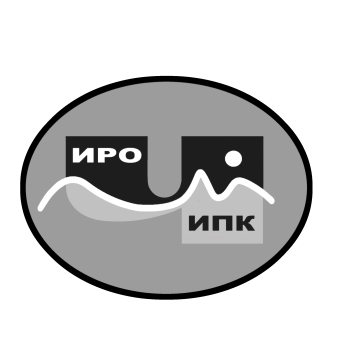 В целях обеспечения условий для выявления, трансляции и тиражирования лучших педагогических практик по реализации наставничества в образовательных организациях Чукотского автономного округа, совершенствования региональной системы научно-методического сопровождения педагогических работников и управленческих кадров образовательных организаций Чукотского автономного округа, в рамках Года педагога и наставникаПРИКАЗЫВАЮ:1. Утвердить Положение о Научно-просветительской акции педагогический лекторий «Интересно учить – интересно учиться» (далее – Акция) согласно приложению к настоящему приказу.2. Утвердить сроки проведения Акции с 10 мая по 30 июня 2023 года.3. Назначить ответственным за проведение Акции Леонову В.Г., заместителя директора по вопросам методического сопровождения учреждений образования и культуры Чукотского автономного округа.4. Ответственному за проведение региональной Акции Леоновой В.Г.:4.1. в срок до 10 мая 2023 года организовать и провести работу по своевременному информированию учреждений образования Чукотского автономного округа о проведении Акции;4.2. в срок с 11 мая до 31 мая 2023 года обеспечить организационно-методическое сопровождение сбора заявок, тезисов и согласий на обработку персональных данных спикеров и заявок слушателей Акции;4.3. в срок с 1 июня до 14 июня  2023 года обеспечить сбор и формирование банка материалов участников (видеолекции и тезисы лекций) Акции;4.4. в срок с 15 июня до 19 июня 2023 года организовать экспертизу тезисных материалов и видеолекций, выявление претендентов на участие в Акции;4.5. 20 июня обеспечить проведение региональной Акции;4.6. в срок с 21 июня по 30 июня 2023 года подвести итоги Акции;4.7. представить на утверждение в редакционно-издательский совет ГАУ ДПО ЧИРОиПК материалы Акции для публикации в цифровом информационном образовательном ресурсе по регионоведению Чукотского АО.5. Контроль за исполнением приказа оставляю за собой.Приложение: Положение о региональной научно-просветительской акции Педагогический лекторий «Интересно учить – интересно учиться»  на 6 л.Директор                                                                 В.В. Синкевич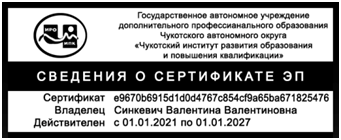 С приказом ознакомлены:___________________________ /___________/                                                                            __________________________ /___________/Приложениек приказу 01-06/71 от 05.05.2023 г.(ГАУ ДПО ЧИРОиПК)                                                                   «УТВЕРЖДАЮ»Директор ГАУ ДПО ЧИРОиПК                                                                  Синкевич В.В.      приказ №  01-06/71 от «5» мая 2023 годаПОЛОЖЕНИЕО РЕГИОНАЛЬНОЙ НАУЧНО-ПРОСВЕТИТЕЛЬСКОЙ АКЦИИ  ПЕДАГОГИЧЕСКИЙ ЛЕКТОРИЙ «ИНТЕРЕСНО УЧИТЬ, ИНТЕРЕСНО УЧИТЬСЯ»Анадырь, 2023 г.Общие положения	Региональная научно-просветительская акция Педагогический лекторий «Интересно учить, интересно учиться» (далее – Акция) проводится в рамках Года педагога и наставника, а также в рамках реализации Проекта «Флагманы России» на территории Чукотского автономного округа. Настоящее Положение регламентирует порядок, сроки и условия проведения Акции. Организатором Акции является государственное автономное учреждение дополнительного профессионального образования Чукотского автономного округа «Чукотский институт развития образования и повышения квалификации» (далее – ГАУ ДПО ЧИРОиПК).Информация  об Акции размещается в телекоммуникационной сети Интернет на официальном сайте государственного автономного учреждения дополнительного профессионального образования Чукотского автономного округа «Чукотский институт  развития образования и повышения квалификации» (http://chao.chiroipk.ru).  Цели и задачиЦелью проведения Акции является - развитие профессиональных компетенций педагогических работников общего, среднего профессионального и дополнительного образования, а также  студентов в области сохранения и передачи будущим поколениям традиционных духовно-нравственных ценностей.Задачи Акции:1. Привлечение педагогического сообщества, а также студентов Чукотского АО к просветительской деятельности по регионоведению.2. Популяризация знаний в области перспектив развития культуры, литературы, науки, искусства и других сфер деятельности на Чукотке как части многонациональной России.3. Создание банка видеолекций, отвечающих требованиям современной безопасной цифровой образовательной среды.Содержание и тематические направления Акции	Лекторы представляют опыт своей работы по реализации регионоведения в предмете (образовательной деятельности), делятся информацией об эффективных средствах,  применяемых при обучении и воспитании подрастающего поколения традиционным духовным ценностям на основе регионоведческого материала на всех уровнях образования Чукотского АО. Лекция может сопровождаться презентацией.	Примерная образовательная тематика лекций:-    литература Чукотки (писатели, поэты, литературоведы Чукотки – прошлое, настоящее, будущее)- научная Чукотка (перспективы социально-гуманитарных наук, естественных наук, экологии  и экосистем,  других научных сфер)- история, культура и искусство Чукотки (развитие традиций в современном искусстве и цифровой сфере, нормы, ценности, достояние народов России, традиции и духовные ценности, обращенные в будущее)Слушатели и спикеры Акции	Слушатели Акции – представители молодежи от 18 до 35 лет, в том числе студенты педагогических специальностей и направлений подготовки, молодые педагоги образовательных организаций всех типов и видов, воспитатели, учителя, преподаватели и другие специалисты из сферы образования, культуры и искусства.Спикеры Акции – победители региональных педагогических конкурсов в сфере образования, педагоги и ученые, преподаватели СПО, специалисты учреждений дополнительного профессионального образования. Сроки и порядок проведения Акции	Формат проведения Акции – очно-заочный.	Спикеры, представляющие образовательные организации города Анадыря, участвуют очно по адресу: ул. Беринга, 7.Иногородние спикеры участвуют заочно, с обязательным предоставлением видеозаписи лекции для трансляции видеозаписи в режиме видеоконференции.Время выступления спикера – 15 минут. При проведении очных выступлений будет осуществляться видеозапись.Акция проводится в период с 10 мая по 30 июня 2023 года.Заявки от спикеров с тезисами лекций и согласием на обработку персональных данных (объем тезисов – не более 1 страницы)  – с 11 мая по 31 мая 2023 г.Заявки от слушателей – с 11 мая по 31 мая 2023 г.	Предоставление видеолекций иногородними спикерами – с 1 июня по 14 июня 2023 г.Проведение предварительной экспертизы тезисных материалов и видеолекций, выявление претендентов на участие в Акции – с 15 июня по 19 июня 2023 г.	Проведение Акции – 20 июня 2023 г.	Подведение итогов – с 21 июня по 30 июня 2023 г.Предварительная оценка тезисных материалов осуществляется по критериям данного Положения (за исключением п.3).Оценка лекционного выступления осуществляется по критериям данного Положения (за исключением п.5).Лекционное выступление автора будет оцениваться  членами экспертной комиссии из числа представителей общественности, сотрудников музея, специалистов ГАУ ДПО ЧИРОиПК.Ссылка на участие будет направлена на электронные адреса в соответствии с поступившими заявками спикеров и слушателей.Заявки и все материалы направляются по эл.адресу: cmschiroipk@mail.ru. Контактное лицо: Леонова Валентина Григорьевна, 8(427-22)2-83-18.Критерии экспертной оценки лекцииСодержание лекции и выступление оценивается по следующим критериям: 1. Направленность на патриотическое воспитание, любовь и уважение к семье, Отечеству, своему народу, краю, решение воспитательных задач.2. Полнота, логичность и последовательность  раскрытия темы.3. Уровень владения монологической речью (умение держаться перед аудиторией, умение увлечь, заинтересовать, эмоциональность) – (для устного выступления).4. Уровень эрудиции, широта кругозора, осознанность использования научной терминологии, убедительность и доказательность рассуждений, аргументов, умозаключений.5. Соответствие научным знаниям, представление подтвержденных научных фактов,  наличие ссылок, источников информации (для тезисов) 6. Соответствие современным образовательным технологиям, направленность на развитие обучающихся. 7. Информационно-познавательная ценность лекции, возможность тиражирования представленного опыта.8. Наличие средств наглядности (презентация), логичность, уместность иллюстраций, эстетика оформления. 	Рассматриваются творческие работы, прошедшие проверку на АНТИ-ПЛАГИАТ, с результатом не менее 70% оригинального текста.	Каждый показатель оценивается по шкале от 0 до 3 баллов, где: 0 баллов – «показатель не проявлен»;1 балл –«показатель проявлен незначительно»;2 балла – «показатель проявлен частично»;3 балла – «показатель проявлен в полной мере». Максимальная оценка тезисных и видео материалов одним экспертом – 21 балл.Максимальная оценка выступления одним экспертом – 21 балл.  Особые условия  К заявке прилагается согласие на обработку персональных данных и осуществление видеосъемки для спикеров. Участие в Акции рассматривается как согласие авторов на открытую публикацию с обязательным указанием авторства. Организаторы Акции вправе без согласия автора или иного правообладателя и без выплаты вознаграждения, но с обязательным указанием фамилии, имени, отчества автора свободно использовать представленные видеолекции путем воспроизведения, распространения, публичного показа. При этом заключения отдельных договоров с автором не требуется. Подведение итогов Акции По итогам экспертизы авторы лучших лекций награждаются дипломами I, II, III степени, а также дипломами участников, их работы будут рекомендованы для включения в цифровой информационный образовательный ресурс по регионоведению Чукотского АО. Приложение 1к Положению региональной научно-просветительской акцииПедагогический лекторий «Интересно учить, интересно учиться»Форма заявки для спикеров региональной научно-просветительской акцииПедагогический лекторий «Интересно учить, интересно учиться»Регистрационный номер_________   Дата регистрации заявки____________Приложение 2к Положению региональной научно-просветительской акцииПедагогический лекторий «Интересно учить, интересно учиться»Форма заявки для слушателейрегиональной научно-просветительской акцииПедагогический лекторий «Интересно учить, интересно учиться»Приложение 3 к Положению региональной научно-просветительской акцииПедагогический лекторий «Интересно учить, интересно учиться»Согласиена обработку персональных данных для спикеровЯ, __________________________________,паспорт серия____________номер______________,выдан  _________________________________дата выдачи: ______________________________в соответствии со статьей 9 Федерального закона от 27.07.2006 № 152-ФЗ «О персональных данных» (далее – Федеральный закон «О персональных данных»), в целях:– обеспечения соблюдения законов и иных нормативных правовых актов;– обеспечения моей безопасности;– контроля количества и качества оказываемых мной услугдаю согласие сотрудникам государственного автономного учреждения дополнительного профессионального образования Чукотского автономного округа «Чукотский институт развития образования и повышения квалификации» на сбор, хранение, использование, передачу и публикацию моих персональных данных, в том числе публикацию на безвозмездной основе в некоммерческих целях в печатных изданиях, радио- и телевизионных передачах, в Интернет-СМИ и иных средствах массового распространения информации, включая социальные сети (Вконтакте, Одноклассники).Перечень моих персональных данных, на обработку которых я даю согласие:– фамилия, имя, отчество;– номер телефона (домашний, мобильный);- адрес электронной почты.Настоящее согласие действует со дня его подписания до дня отзыва в письменной форме. По письменному запросу имею право на получение информации, касающейся обработки персональных данных (в соответствии с п.4 ст. 14 Федерального закона от 27.07.2006 г. № 152-ФЗ).«___»__________________20__г. ______________________ _____________________                                                                          (Подпись)                             (ФИО)Подтверждаю, что ознакомлен (а) с положениями Федерального закона от 27.07.2006 г. № 152-ФЗ «О персональных данных», права и обязанности в области защиты персональных данных мне разъяснены.«___»__________________20__г. ______________________ _____________________                                                                          (Подпись)                             (ФИО)  5 мая  2023 г.                                                                                                             №  01-06/71   г. Анадырь  5 мая  2023 г.                                                                                                             №  01-06/71   г. Анадырь  5 мая  2023 г.                                                                                                             №  01-06/71   г. АнадырьОб утверждении Положения и сроках проведения региональной научно-просветительской акции Педагогический лекторий «Интересно учить – интересно учиться»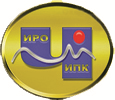 ГОСУДАРСТВЕННОЕ  АВТОНОМНОЕ УЧРЕЖДЕНИЕДОПОЛНИТЕЛЬНОГО ПРОФЕССИОНАЛЬНОГО ОБРАЗОВАНИЯЧУКОТСКОГО АВТОНОМНОГО ОКРУГА«ЧУКОТСКИЙ ИНСТИТУТ РАЗВИТИЯ ОБРАЗОВАНИЯ И ПОВЫШЕНИЯ КВАЛИФИКАЦИИ»Полное наименование образовательной организации, направляющей спикераФИО, должность руководителя образовательной организации (учреждения)Тема лекцииФИО, должность Информация об имеющихся достижениях спикера (дипломы, сертификаты)Адрес электронной почты, контактный телефонТезисы выступления (прилагаются к заявке) Полное наименование образовательной организации, направляющей слушателяФИО, должность руководителя образовательной организации (учреждения)ФИО, должность/ курс, наименование специальности  для студентовАдрес электронной почты  